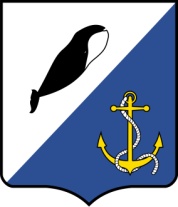 АДМИНИСТРАЦИЯ ПРОВИДЕНСКОГО ГОРОДСКОГО ОКРУГАПОСТАНОВЛЕНИЕВ соответствии с Федеральным законом от 14 ноября 2002 года 161 -ФЗ «О государственных и муниципальных унитарных предприятиях», руководствуясь Положением о порядке перечисления муниципальными предприятиями в бюджет Провиденского муниципального района части прибыли, остающейся после уплаты налогов и иных обязательных платежей, утвержденным Решением Совета депутатов Провиденского муниципального района от 20 марта 2009 года № 81, Администрация Провиденского городского округаПОСТАНОВЛЯЕТ:1. Утвердить на 2017 год задание по перечислению муниципальными предприятиями Провиденского городского округа в бюджет Провиденского городского округа части прибыли, остающейся после уплаты налогов и иных обязательных платежей, в размере 5%.2. Настоящее постановление разместить на официальном сайте администрации Провиденского городского округа.3. Контроль за исполнением настоящего постановления возложить на заместителя Главы Администрации Провиденского городского округа- начальника Управления финансов, экономики и имущественных отношений Веденьеву Т.Г.от 30 декабря 2016 г.№ 383пгт. ПровиденияОб утверждении на 2017 год задания по перечислению муниципальными предприятиями Провиденского городского округа в бюджет Провиденского городского округа части прибыли, остающейся после уплаты налогов и иных обязательных платежейГлава АдминистрацииС.А.Шестопалов